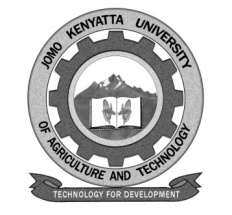      W1-2-60-1-6JOMO KENYATTA UNIVERSITY OF AGRICULTURE AND TECHNOLOGYUNIVERSITY EXAMINATIONS 2013/2014YEAR 4 SEMESTER 2 EXAMINATION FOR THE DEGREE OF BACHELOR OF COMMERCE HBC 2219: FINANCIAL FORECASING AND MODELINGDATE:   DECEMBER 2013	                                      			  TIME: 2 HOURSINSTRUCTIONS: ANSWER QUESTION ONE (COMPULSORY) AND ANY OTHER TWO QUESTIONSQUESTION ONECalculate the trend percentages from the following figures of your Ltd.	[5 marks]Year 		2011	     2010	2009	    2008	2007	      2006Sales ($)	        450,000    360,000	330,000   320,000	312,000     300,000Net income($)   22,950      14,550	  21,420     19,200	  15,600       15,000The following information relates to data extracted from the books of Jay Ltd. for the year 2009 – 2011.  The figures are in thousands.  Prepare and interpret the items by using comparative analysis.Year			2011		2010		2009Net sales ($)		600		500		400Net income ($)		36		40		50Interpret the implications of your output for each company in a $b above	[5 marks]Explain the need for financial statement analysis.				[3 marks]What are the limitations of financial statement analysis in forecasting		[4 marks]Financial models always tell a story; describe the story and explain the various uses of financial models.									[8 marks]QUESTION TWODescribe the various facets of financial planning process.			[10 marks]Discuss in detail the three component of a financial planning model.		[10 marks]QUESTION THREEForecasting methods depend largely on what data are available.  Describe the two main methods of forecasting and the conditions that must be satisfied in both.	[4 marks]Define sensitivity analysis.							[4 marks]Differentiate between financial planning and financial forecasting 		[6 marks]Describe the various steps involved in financial planning			[6 marks]QUESTION FOURName and explain the various steps followed in a financial forecasting task.	[10 marks]Given that a firm is well within its current ratio and debt ratio covenants and that interest rates are expected to decrease would the firm prefer to use short or long-term financing for its external needs and why?							[4 marks]After formulating baseline proforma financial statements a firm determines the amount of interest bearing debt it will need to continue growing its business.  Describe the steps involved in using iteration to reformulate financial statements after taking into account interest expenses.									[6 marks]QUESTION FIVEWhy is it important for an analyst to understand the reciprocal relationship between unit price and volume when forecasting sales?					[6 marks]Describe the two main financial goals of a firm					[5 marks]Define the following terms as used in financial forecasting and modelling 	[9 marks]Hypothetical assumptionForecastProjection.